Региональный этап III Всероссийского дистанционного конкурса среди классных руководителей на лучшие методические разработки воспитательных мероприятийФизическое воспитание и формирования культуры здоровьяТематическое направление«Совершенствование физических качеств на уроке физической  культуры, с использованием метода круговой тренировки»Тема методической разработкиЧирцова Анна Ивановна – учитель физической культуры. муниципальное казенное общеобразовательное учреждение Краснозерского района Новосибирской области Садовская средняя общеобразовательная школаАвтор: ФИО, должность, образовательная организация (в соответствии с Уставом)2022 годПояснительная записка.Здоровье молодого поколения - это показатель физического и нравственного состояния общества. Сохранение и улучшение здоровья учащихся является одной из основных задач модернизации российского образования. В настоящее время на фоне неблагоприятной демографической и экологической ситуации, растет число детей, страдающих заболеваниями нервной системы, органов чувств, опорно-двигательного аппарата, желудочно-кишечного тракта, простудными инфекциями и др. Здоровье детей не может рассматриваться без учета адаптации организма к окружающей среде. Одним из частных проявлений неблагоприятной самореализации обучающихся является нарушение физического и психического здоровья, поэтому, такие дети нуждаются в особом эмоционально - психологическом сопровождении. Таким образом, воспитательная система должна:  Способствовать актуализации потребности учащихся в хорошем здоровье, физическом благополучии как средства достижения жизненно важных ценностей, чтобы занять определенное положение в обществе и т.п.  Сделать двигательную и физическую культуру неотъемлемой частью жизни учащихся. Необходимо развивать не только спортивные, но и физкультурно-оздоровительные достижения детей; в календарь современной школы должны устойчиво войти события, поддерживающие активный образ жизни, ценности здоровья: работа спортивных клубов, организация физкультурных фестивалей; праздников.  Осуществлять эффективную пропаганду физической культуры и занятий спортом как составляющей здорового образа жизни: социальную рекламу, освещение соревнований, спортивных праздников, информационные программы в Интернете и т.д. Занять созидательную позицию в отношении культуры «болельщика», стараться выстроить позитивные модели восприятия спортивных зрелищ.  Привлечь к пропаганде здорового образа жизни звезд большого спорта, которые достигли выдающихся успехов благодаря здоровому образу жизни, регулярной двигательной активности, привычке к упорному труду, дисциплине, режиму дня для достижения успеха, осуществления своей мечты.  Активные занятия физической культурой и спортом должны стать популярными, модой для учащихся. Основной задачей современной школы наряду с обучением является и воспитание учащихся, формирование личности, способной к постоянному саморазвитию и успешной самореализации в жизни. Саморазвитие и самореализация  будут успешными, если у учащегося будет сформирована культура здорового образа жизни.     В течение школьных лет важно не только сохранить  и укрепить здоровье учащихся, но и научить их снимать  напряжение, умению сохранять и поддерживать хорошую физическую форму и состояние организма .Выбор темы обусловлен социальной значимостью проблемы здоровья.Здоровье – главная ценность в жизни любого человека. В практику школ внедряются здоровьесберегающие технологии, которые направлены на поддержание здоровья детей и стимулирующие их к ведению здорового образа жизни.1.1 Тематическое направлениеФизическое воспитание и формирования культуры здоровья.1.2 Тема воспитательного мероприятия«Совершенствование физических качеств на уроке физической  культуры, с использованием метода круговой тренировки»1.3 Целевая аудитория воспитательного мероприятия.Обучающиеся 8 класса (14-16 лет).1.4 Роль и место воспитательного мероприятия в системе работы классного руководителя.Деятельность классного руководителя по организации формирования культуры здорового образа жизни школьника на уроках и во внеурочной деятельности.
Направления системы, что может сделать классный руководитель?
1. Работа с обучающимися всех групп здоровья (на уроках физкультуры, в секциях и т. п.) Содействие полноценной и эффективной работе (контроль за посещаемостью уроков физкультуры).
2. Организация часа активных движений (динамической паузы) между 3-м и 4-м уроками Проведение динамических пауз, организация динамических перемен, спортивных часов в ГПД.
3. Организация работы спортивных секций, создание условий для их эффективного функционирования.
4. Регулярное проведение спортивно-оздоровительных мероприятий. Проведение дней спорта, соревнований, олимпиад, походов, спортивных эстафет и викторин с участием родителей и педагогов, проведение занятий в тренажерном зале, обеспечение режима прогулок во второй половине дня и т. п.Реализация дополнительных образовательных программ
В школе могут быть созданы и реализоваться дополнительные образовательные программы, направленные на формирование ценности здоровья и здорового образа жизни.
Программы могут реализоваться за счет ресурсов системы дополнительного образования детей (в этом случае классный руководитель должен содействовать ориентации учащихся при выборе кружка, оказывать ему посильную помощь в диагностике своих способностей).
Есть программы, которые может реализовывать и сам классный руководитель.
1. Организация работы кружков спортивного и физкультурно-оздоровительного направления отделения дополнительного образования детей Содействие полноценной и эффективной работе (диагностика интересов, возможностей учащихся, проведение разъяснительной работы, мотивирование учащихся)
2. Формирование ценностного отношения к здоровью,реализовать самостоятельно программу.
Используя средства УМК способствовать развитию у подростков интереса к познанию своих возможностей, своего характера, его сильных и слабых сторон; оказывать помощь каждому ребенку выстроить программу своего самосовершенствования.

Просветительская работа с родителями (законными представителями).
Сложившаяся (или складывающаяся) система работы с родителями (законными представителями) по вопросам охраны и укрепления здоровья детей направлена на повышение их уровня знаний и включает:
• проведение соответствующих лекций, семинаров, круглых столов и т. п.;
• привлечение родителей (законных представителей) к совместной работе по проведению оздоровительных мероприятий и спортивных соревнований;
• создание библиотечки детского здоровья, доступной для родителей и т.п.
Тематика родительских собраний по вопросам физического воспитания и формирования здорового образа жизни может быть разной.1.5 Цели и задачи и планируемые результаты воспитательного мероприятия.Цель: развитие у детей потребности в здоровом образе жизни.Задачи:  расширять представления учащихся о здоровом образе жизни, обогащать знания детей о здоровом питании, необходимости употребления в пищу продуктов, богатых витаминами, установить причинно – следственные связи между полезными привычками и здоровьем, побуждать к соблюдению гигиены, режима дня; развивать креативное мышление и творческий потенциал учащихся, воспитывать культуру взаимодействия учащихся в групповой работе, самостоятельно делать выводы, расширять кругозор учащихся;Планируемые результаты:предметные: сформировать понятие «личная гигиена», «правильное питание», «режим дня», научить составлять личный режим дня;метапредметные: регулятивные: формировать умение планировать, предвидеть полученный результат, контролировать и оценивать свои действия; умение высказывать свои предположения; принимать и сохранять учебную задачу;познавательные: умение применять полученные знания окружающего мира для решения учебно-практических задач, умение работать со схемами и таблицами;коммуникативные: умение высказывать свои суждения, умение слушать и понимать других; договариваться о совместной деятельности;личностные: вырабатывать свою жизненную позицию, умение оценивать жизненные ситуации с точки зрения общепринятых норм и ценностей;1.6 Форма проведения воспитательного мероприятия и обоснование ее  выбораФормы работы: фронтальная, индивидуальная, работа в группах,командах.. 13-15 лет, когда в достаточной степени у подростков уже достигнуты уровни физической подготовленности и развития, а потому в связи с этим, появилась возможность тонко анализировать мышечные ощущения и механизмы центральной нервной регуляции, при этом наблюдаются значительные отставания у них в физиологической зрелости внутренних органов. Кроме того, учитывая склонность подростков к переоценке своих сил и возможностей, следует исключать на занятиях с ними упражнения, которые могут быть причиной перенапряжений и, как правило, способствовать спортивному травматизму. Правильно и рационально построенная система занятий физическими упражнениями школьников среднего возраста способствует стимуляции биологических процессов, усиливает рост и. развитие органов и тканей. Основной задачей физической культуры детей этого возраста (5-9 классов) является углубленное обучение базовым двигательным действиям. При этом более узко ставится задача углубленного изучения техники основных видов спорта (гимнастики, спортивных игр, легкой атлетики, единоборств и плавания).Параллельно с этим углубляются их знания - по личной гигиене, влиянию занятий физическими упражнениями на системы организма (центральную нервную систему, кровообращения, дыхания, обмена веществ), а также на развитие волевых и нравственных качеств. При этом вскрывается пласт и таких проблем, как: представление о физической культуре личности во взаимосвязи со здоровым образом жизни; овладения знаниями при самостоятельных формах занятий физической культурой, включая элементы массовых видов спорта. Здесь же даются представления и об основных "нетрадиционных" видах спорта, инвентаре, соревнованиях, оборудовании залов и площадок, правилах техники безопасности при работе на спортивных сооружениях и оказанию необходимой (первой) помощи при травмах. Этот достаточно широкий круг вопросов, охватывающих физическое воспитание и развитие детей среднего школьного возраста, имеет непосредственную и прямую связь с особенностями растущего организма подростков. Учет названного круга вопросов, при овладении школьниками необходимыми знаний, умений и навыков является одним из основных узловых моментов в работе преподавателей по физической культуре и тренеров. Ниже рассмотрим характерные основные особенности в развитии и подготовленности подростков и их функционального состояния. В подростковом возрасте появляются реальные предпосылки (морфологические, функциональные) для овладения практически самыми сложными двигательными действиями. Вместе с тем, в работе по физическому воспитания с подростками необходимо помнить, что в период полового созревания возникает острая необходимость дифференцировать физическую нагрузку в зависимости от подготовленности, состояния и половой зрелости занимающихся. Как отмечалось ранее, у подростков 13-15 летнего возраста (в пубертатном периоде) выявлено отставание в физиологической зрелости внутренних органов и систем. Однако в этом возрасте уже отмечаются предпосылки совершенствования отдельных физических качеств. Например, в возрасте 11-12 лет отмечается интенсивный прирост скоростно-силовых качеств, как базиса скоростно-силовых видов спорта и сложно координационных видов деятельности человека, в том числе и отдельной профессиональной деятельности. В этом возрасте для развития скоростно-силовых качеств (прыгучести) можно отдать предпочтение динамическим упражнениям взрывного характера, с использованием незначительных по весу отягощении, в том числе и веса собственного тела (прыжки в глубину с последующим отталкиванием, напрыгивания на скамейку, козла и др.).Отмечено также, что в возрасте 12-14 лет высокими темпами растет скорость передвижения, за счет преимущественного развития скоростно-силовых качеств. В этом возрасте создаются благоприятные условия для прогрессивного развития этих качеств при широком использовании круга средств скоростно-силовой направленности.Отчасти ближе к юношескому и в конце подросткового возраста создаются благоприятные условия для воспитания силы, что соотносится с высоким уровнем морфологической и функциональной зрелости двигательного аппарата школьника. Поэтому для занимающихся физической культурой учащихся 15-16 лет необходимо включать в уроки упражнения с небольшими отягощениями, преимущественно развивая у них скоростно-силовые качества. Для девушек этого возраста силовых упражнения ограничиваются, вследствие падения относительной силы мышц. 1.7 Педагогическая технология/методы/приемы, используемые для достижения планируемых результатов.В своей работе опираюсь на опыт педагога-новатора, доктора педагогических наук, профессора, заведующего лабораторией института возрастной физиологии Российской академии образования Владимира Иосифовича Ляха, который является автором программ по физической культуре для учащихся всех звеньев общего образования.С опорой на программу В.И. Ляха разработана рабочая программа.. Содержание рабочей программы учитывает местные условия нашего региона, интересы и желания детей определённых возрастных групп, спортивную специализацию учителя. За счет вариативной части  был расширен объём знаний и умений учащихся. Рабочая программа состоит из следующих разделов: легкая атлетика, гимнастика, спортивные игры (баскетбол, футбол, волейбол), лыжная подготовка.Оценка успеваемости по физической культуре производится на общих основаниях. Предпочтение отдается качественным критериям: степени владения программным материалом, включающим теоретические и методические знания, уровню технико-тактического мастерства, умениям осуществлять физкультурно-оздоровительную и спортивную деятельность. При оценке успеваемости ориентируюсь на темпы продвижения ученика в развитии его двигательных способностей, поощряю его стремление к самосовершенствованию, к углублению знаний в области физической культуры и ведению здорового образа жизни.На уроках физической культуры и во внеурочной деятельности  я использую различные методы организации урока, такие как:1. Фронтальный метод - используется во всех частях урока, но преимущественно в подготовительной и заключительной характеризуется выполнением всем составом класса одного и того же задания независимо от форм построения учащихся (в колоннах, нескольких шеренгах, в круг). Например — при разучивании и совершенствовании техники выполнения высокого и низкого старта в беге на короткие дистанции, ряда простейших акробатических упражнений (кувырков, перекатов и др.), при отработке технических приемов игры в волейбол в парах (передача мяча и др.).2. Групповой метод  - предусматривает одновременное выполнение в нескольких группах разных заданий преподавателя. Этот метод используется преимущественно в средних и старших классах. Но его применение требует специальной подготовки помощников учителя из числа наиболее подготовленных учеников и их заблаговременного инструктирования по учебному материалу предстоящего урока.     3. Индивидуальный метод  - заключается в том, что учащимся     предлагаются индивидуальные задания, которые выполняются самостоятельно. Как правило, индивидуальные задания предназначены для занимающихся, значительно отличающихся от основного состава класса по своей подготовленности, особенностям и способностям, а иногда по состоянию здоровья. Метод широко применяется в спортивных играх и преимущественно в старших классах.4. Круговой метод предусматривает последовательное выполнение занимающимися серии заданий (упражнений) на специально подготовленных местах («станциях»), как правило, расположенных по кругу зала или спортивной площадки. Обычно в круг включается от 4 до 10 упражнений («станций»). На каждой «станции» выполняется один вид упражнений или двигательных действий.  Метод применяется в средних и старших класса.Планирую уроки с применением различных средств и методов. Физические упражнения, игровые приёмы, естественные силы природы являются для меня необходимыми средствами в работе.  А также использую  такие технологии как личностно-ориентированные и здоровьесберегающие. В процессе обучения, использую дифференцированный подход, учитывая возраст, пол, медицинские показатели, решая этим весь комплекс задач: образовательных, оздоровительных и воспитательных. На основе изучения психолого-педагогической литературы отобраны следующие критерии личностного развития учащихся в образовательном процессе: - физическое здоровье и личностная зрелость (развитие физических качеств, формирование здорового образа жизни, принятие и понимание себя, самостоятельность, стремление к самовыражению, принятие и понимание других, социализированность, творческая адаптивность);- социокультурная компетентность (способность к конструктивному сотрудничеству, толерантность);- познавательная активность (развитие внутренней мотивации, навыков самостоятельной работы, самооценки и взаимооценки).В процессе обучения на уроках физической культуры:- создаю комфортные условия;- моя установка – открытость, солидарность с детьми в постановке целей и задач, выборе видов учебной деятельности;- характер организации учебной деятельности - творческие задания;- стиль руководства – стимулирующий;- моя ролевая позиция – личностно – ориентированная, консультант;Уроки проводятся интересно, эмоционально, что создаёт условия для интенсификации физической подготовленности (не через нагрузку, а через содержательное наполнение, высокую мотивацию).Разработаны нестандартные уроки в 5-6 классах:- урок-интрига (заканчивается интригой, чтобы детям захотелось вернуться на занятие, для того чтобы узнать, что же будет дальше.- урок поиска истины (обучение прыжкам в длину с разбега. Предлагаю подвижные игры на определение толчковой ноги, на обучение полету, приземлению) - «Веревочка под ногами», «Бегуны и пятнашки» и др.;- урок – обобщение на основе теоретического обоснования, анализа и рефлексии;- урок-аукцион (а я сегодня прыгну …);- урок - погружение.Индивидуальная работа по  программе физического совершенствования с детьми;Индивидуальный подбор адекватных средств различных видов физической активности;Составление комплексов физических упражнений и комбинаций различной направленности.Новизна методической системы состоит в комбинировании элементов личностно-ориентированных и здоровьесберегающих технологий, создании системы использования всех сторон методики урока: организации урока; подбора средств; использования методов обучения и методов физического воспитания. В своей педагогической деятельности я не только обучаю жизненно важным двигательным умениям и навыкам, но и воспитываю потребность и умения самостоятельно заниматься физическими упражнениями, сознательно применять их в целях отдыха, тренировки, повышения работоспособности и укрепления здоровья. Моя задача заключается в том, чтобы помочь каждому ребенку осознать свои способности, создать условия для их развития, способствовать сохранению и укреплению здоровья ребенка.Основой методической системы преподавания являются:- работа по совершенствованию личного опыта и использованию новых здоровьесберегающих технологий преподавания физической культуры;- соответствие основным положениям теории школьной физической культуры;-формирование у занимающихся устойчивого интереса и потребности к самостоятельным занятиям на всю жизнь. Научить детей сознательно относиться к выполнению тех или иных физических упражнений, знать свой организм – вот задачи современных уроков физкультуры. От этого, в конечном счете, зависит и будущая физическая деятельность человека: сможет ли он самостоятельно заниматься спортом, приживутся ли в его семейном быту занятияЧасто на уроке физической культуры мы сталкиваемся с такой проблемой, как необходимость формирования личности, способной к достижению высоких результатов физического развития, с другой стороны невозможность решения этой проблемы в силу разных индивидуально – психологических особенностей и физической подготовленности детей одного класса. Поэтому на уроках я применяю личностно ориентированный подход, т.е. мои уроки ориентированы на личные показатели школьников. Для этого в первую очередь:- вижу в каждом ученике уникальную личность;- создаю различными приемами ситуацию успеха;- понимаю причины детского незнания и неправильного поведения и устраняю их, не нанося ущерба достоинству, «Я – концепции» ребенка.Тем самым обеспечиваю максимально возможный для каждого учащегося уровень физического развития, показываю важность физического развития в процессе гармоничного развития личности. 1.8 Ресурсы, необходимые для подготовки и проведения мероприятия (кадровые, методические, материально-технические, информационные и др.):-         Учебно-практическое оборудование-          спортивный инвентарь: гантели , скакалка ,мяч баскетбольный, волейбольные мячи свисток ,карточки–задания, маты , теннисные ракетки , теннисные шары, обручи.-         Учебно-методическая литература:   учебники по физической культуре 7-8 классы.1.9 Рекомендации по использованию методической разработки в практике  работы классных руководителейРабота по данной методике дает возможность систематического осуществления взаимосвязанных оздоровительных, образовательных и воспитательных задач, выполнение которых обеспечивает физическое развитие, укрепление здоровья ребенка, приобретение им правильных двигательных навыков, воспитание эмоционально-положительного отношения к физкультуре и спорту, всестороннее развитие его личности.2 Основная часть2.1 Описание подготовки воспитательного мероприятия 2.2 Описание проведения воспитательного мероприятия (сценарий, конспект, дидактическая карта мероприятия и др.).План – конспект урока физической культурыТема урока: «Совершенствование физических качеств на уроке физической культуры, с использованием метода круговой тренировки»Тип урока – урок формирования и закрепления умений и навыковВид урока - урок практической самостоятельной работы, с использованием метода круговой тренировкиЦель урока: совершенствование физических качеств на уроке физической культуры, используя метод круговой тренировкиЗадачи урока:способствовать совершенствованию и комплексному развитию физических качеств: скорстно-силовых, быстроты, выносливости, ловкости, гибкости;способствовать совершенствованию техники игры баскетбол, волейбол, теннисспособствовать воспитанию смелости, настойчивости и взаимовыручке, волевой сферы.К началу урока студенты должны знать:основные правила и последовательность выполнения физических упражнений;специфическую терминологию по данной теме;технику безопасности на уроке физической культуры.должны уметь к концу урока:применять полученный опыт на уроках производственного обучения;применять двигательные навыки и умения в практической деятельности.(рекомендуемое)Карта контроля выполнения физических упражненийФ.И.О. обучающегося_ 	Части урокаСодержаниеДозир овка ВремяСпособ проведенияМетодические указания2Основная часть24'ФронтальВсе	задания30''ный Поточный Командн ыйПарный Индивиду альныйвыполняются по кругу, против часовой стрелки. Необходимо выполнить3 круга по 15 заданий. После	каждого	круга измеряем свой пульс. Условно		принятосчитать нормальной нагрузку, вызывающую повышение пульса до 120–160 уд./мин.1. Сгибать и разгибать руки в локтевых суставах,поднимая гантели к плечам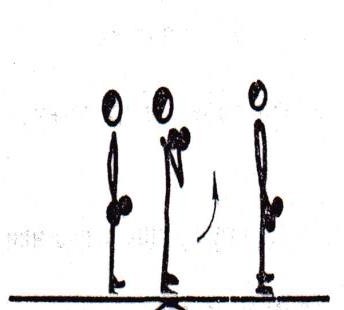 10 р.ный Поточный Командн ыйПарный Индивиду альныйПравильность выполнения2. Выполнить два кувырка вперед и два кувырка назад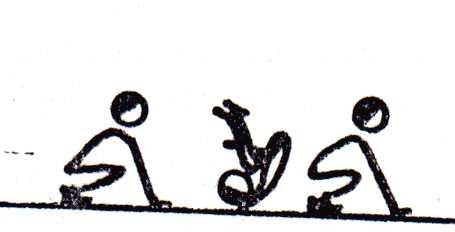 2 р.ный Поточный Командн ыйПарный Индивиду альныйКоординировать	свои движения3.	Подбрасывание	теннисного мяча вверх при помощи ракетки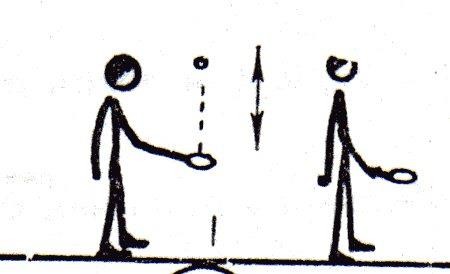 15 р.ный Поточный Командн ыйПарный Индивиду альныйКоординировать	свои движения4. Обруч удерживается руками на пояснице и вращается на бедрах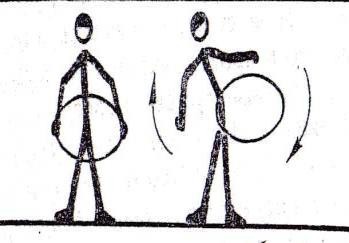 15 р.ный Поточный Командн ыйПарный Индивиду альныйСосредоточить внимание на вращении обруча5. Из упора присев вставать с поочередным отведениемправой (левой) ноги назад и рук вверх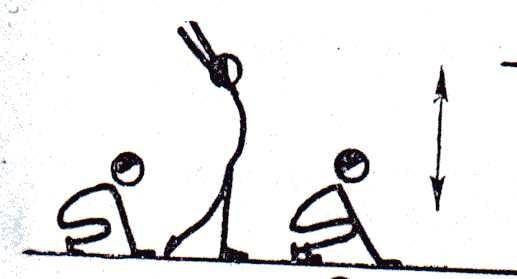 10 р.Правильность выполнения6. Вращение мяча вокруг туловища с чередованием направления в правую и левую стороны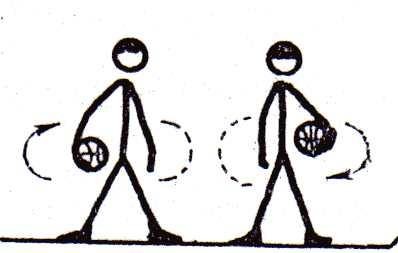 8 раз в одну сторо ну, 8 раз в другу юКоординировать	свои движения7. Подбрасывание волейбольного мяча вверх над собой, верхняя подача мяча в стенку с последующей ловлейи повторением упражнения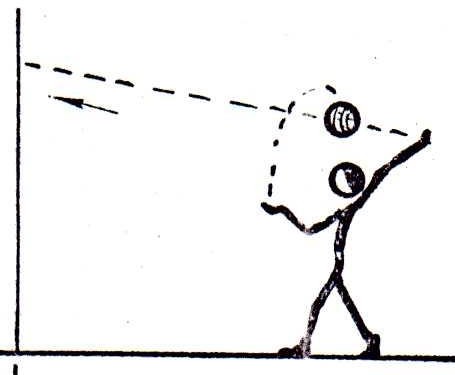 15 р.Удар по мячу точно по центру, сверху8. Ведение баскетбольного мяча в движении по замкнутому кругу правой и левой рукой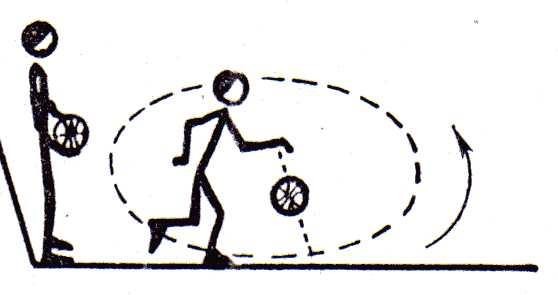 1кругЕсли мяч потерян, то ловим мяч и выполняем задание с того места, где был потерян мяч половина круга правой рукой, вторая половина круга левой рукой9.	Стоя	ноги	врозь,	руки	за головой,наклоны туловища впереддо горизонтального положения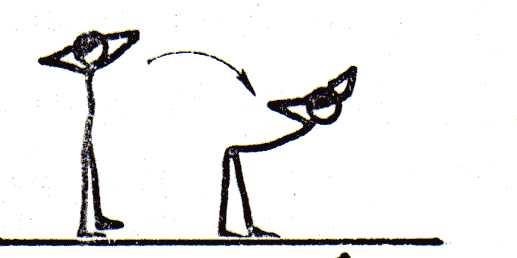 10 р.Движение	выполнять без резких движений10. Броски в кольцо одной рукой от плеча в пределах штрафной площадки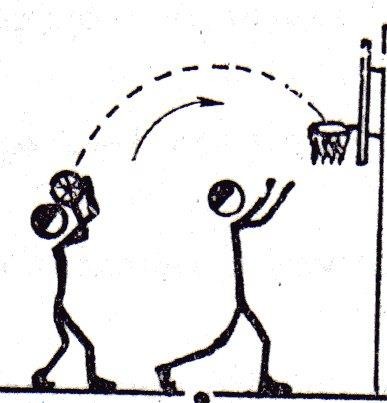 10 р.При броске следить за конечной	работой кистей рук11. Верхняя передача мяча над собой на высоту 1-2 метра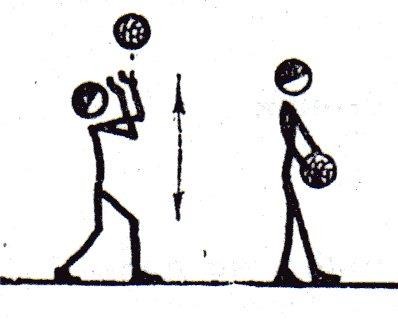 20 р.При передачи над собой следить за положением локтевых суставов и кистей рук, приотталкивании	мяча пальцы напряжены12. Основная стойка. Обруч спереди. Прыжки через обруч перешагиванием.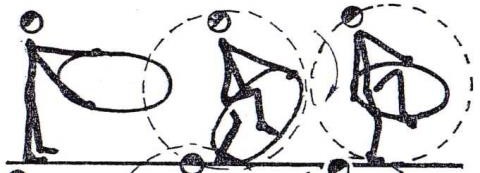 15 р.Сосредоточить внимание навращении	обруча	в лучезапястном суставе13. Темповые прыжки на месте через	скакалку	с	вращением вперед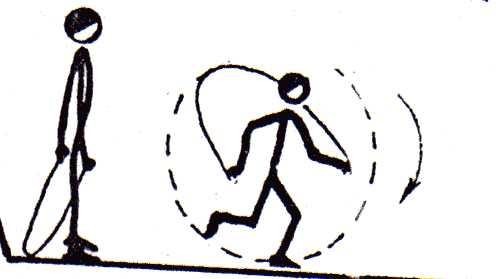 20 р.Координировать	свои движения14. Стоя в 1 метре от стенки, переход	в	упор	на	пальцах	о стенку		с			последующим отталкиванием	и		переходом	в исходное положение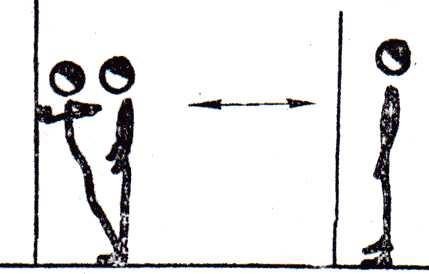 15 р.Правильность выполнения15. Стоя согнувшись, передача мяча «восьмеркой» вокруг ног поочередно в правую и левую стороны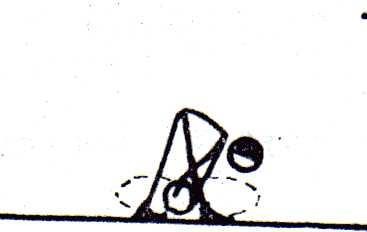 10 р.Правильность выполнения3Заключительная часть 1.ПостроениеВыполнение упражнений на внимание: «Делай как я»«Напряжение и расслабление мышц всего тела» - И.П. – о.с. Представить себе, что на высоте вытянутых рук висит «канат»; поднимаясь на носки – вдох, на выдохе захватить руками «канат» и тянуть вниз с усилием, сгибая руки и немного приседая.Затем расслабленно перейти в положение низкого приседа, голову свободно опустить, сделать полный вдох, затем несколько вдохов и продолжительных спокойных выдохов.Подведение итогов урока.10'2-3р.Фронталь ныйДисциплина Переключить внимание с одного видадеятельности на другойДобиться напряжение мышц всего телаДобиться расслабления мышц всего телаЧасти урокаСодержаниеДозир овка ВремяСпособ проведенияМетодические указания1Подготовительная часть10'30''Фронталь ный11.	Построение,	приветствие, сообщение задач урока2'Фронталь ныйДисциплина12. Перестроение для выполнениякомплекса ОРУ30''Фронталь ныйСоблюдения строя13.	Комплекс	общеразвивающих упражнений на месте:8'Фронталь ныйДыхание свободное1- И.П.: о.с.- ходьба на месте с высоким подниманием бедра30''Фронталь ныйПравильность выполнения1- И.П.: о.с.- подняться на носки, руки вверх – вдох. Руки дугами вниз, в и. п. – выдох.8р.Фронталь ныйБез резких движений1- И.П.: упор присев, левую ногуназад на носок – вернуться в и. п. Тоже правой. (4 раза каждой ногой)3-4р.Фронталь ныйДыхание свободное1- И.П.: стойка ноги врозь, руки ввверх, прогнуться – вдох; два пружинистых наклона вперед, руками коснуться пола – выдох.8р.Фронталь ныйПравильность выполнения1- И.П.: о.с.- круговые движенияруками вперед 4 раза,	назад 4 раза.2р.Фронталь ныйУпражнение выполнять с полной амплитудой1- И.П.: о.с. - руки вперед, круговыедвижения кистями рук, вправую и в левую сторону.8р.Фронталь ныйУпражнение выполнять с полной амплитудой1- И.П.: стойка ноги врозь, руки к плечам. Наклон влево, руки вверх– и. п. наклон вправо, руки вверх – и. п.8р.Фронталь ныйДыхание свободное1- И.П.: широкая стойка ноги врозь, руки перед грудью. Поворот туловища влево, левую руку в сторону – вдох. И. п. - выдох То же направо.8р.Фронталь ныйДыхание свободное1- И.П.: о.с. - руки на пояс. Два прыжка вместе, два прыжка ноги врозь.16 р.Фронталь ныйДыхание свободное1- И.П.: о.с. – левую вперед на носок, руки вверх – вдох. Вернуться в и. п. – выдох. То же с правой ноги.8р.Фронталь ныйДыхание свободноеЗаданиеКол-во повторений1круг2круг3круг1. Стоя ноги врозь, руки за головой, наклоны туловища впереддо горизонтального положения10 р.2. Сгибать и разгибать руки в локтевых суставах,поднимая гантели к плечам10 р.3. Темповые прыжки на местечерез скакалку с вращением вперед20 р.4. Выполнить два кувырка вперед и два кувырканазад2р.5. Из упора присев вставать с поочередным отведениемправой (левой) ноги назад и рук вверх10 р.6. Подбрасывание волейбольного мяча вверх над собой, верхняя подача мяча в стенку споследующей ловлей и повторением упражнения15 р.7. Стоя согнувшись, передача мяча «восьмеркой»вокруг ног поочередно в правую и левую стороны10 р.8. Обруч удерживается руками на пояснице ивращается на бедрах15 р.9. Подбрасывание теннисного мяча вверх припомощи ракетки15 р.10. Вращение мяча вокруг туловища с чередованиемнаправления в правую и левую стороны8 раз в одну сторону, 8 раз в другую11. Верхняя передача мячанад собой на высоту 1-2 метра20 р.12. Основная стойка. Обруч спереди. Прыжкичерез обруч перешагиванием.15 р.13. Ведение баскетбольного мяча в движении по замкнутому кругу правой и левой рукой1 круг половина круга правой рукой, вторая половина круга левойрукой14. Стоя в 1 метре от стенки, переход в упор напальцах о стенку с последующим отталкиванием и переходом в исходное положение15 р.15. Броски в кольцо одной рукой от плеча впределах штрафной площадки10 р.Пульс после прохождения кругаПульс после 2 мин. отдыха